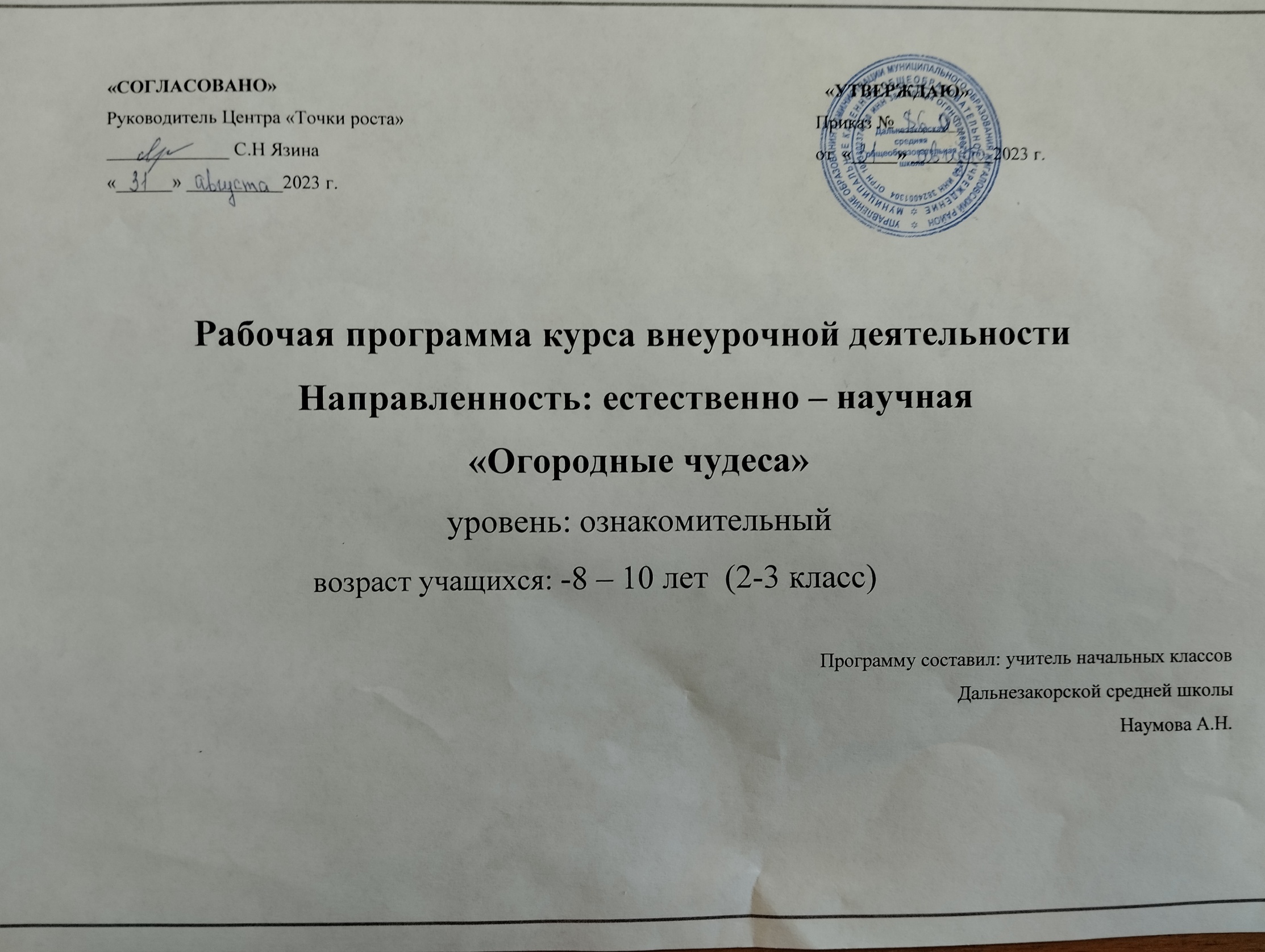                                                                                                    Пояснительная запискаРабочая программа курса внеурочной деятельности «Огородные чудеса» составлена на основе планируемых результатов освоения общеобразовательной программы начального общего образования Дальнезакорской средней школы.Курс рассчитан на  68 часов в год. Занятия проводятся 2 раза в неделю. Тематика занятий программы соответствует специфике внеурочной деятельности и способствует удовлетворению индивидуальных образовательных интересов, потребностей и склонностей школьника, ориентируют на приобретение образовательных результатов.    РЕЗУЛЬТАТЫ ОСВОЕНИЯ КУРСА ВНЕУРОЧНОЙ ДЕЯТЕЛЬНОСТИ«ОГОРОДНЫЕ ЧУДЕСА»Универсальные учебные действия, которыми должен овладеть обучающийся:
Познавательные: Обучающийся научится:выстраивать мыслительные процессы для запоминания теоретического материала и практических операций, находить необходимые источники информации. исследования
Регулятивные: Обучающийся научится:самостоятельно планировать свою деятельность, логически выстраивать алгоритм действий, анализировать проделанную работу, оценивать, находить положительные моменты и ошибки.Обучающийся получит возможность научиться:приобрести опыт исследовательской деятельности; опыт публичного выступления; опыт самообслуживания, самоорганизации и организации совместной деятельности с другими детьми.
Личные: Обучающийся научится:доказывать свою точку зрения, опираясь на собственные подходы, собственные теории, выводы; приводить примеры из личной практики.Обучающийся получит возможность научиться:развития ценностных отношений школьника к родному Отечеству, родной природе и культуре, труду, знаниям, своему собственному здоровью и внутреннему миру.
Межпредметные: Обучающийся научится: применять полученные знания в различных видах деятельности, проводить аналогию между предметами и явлениями реального мира. 
Коммуникативные: Обучающийся научится: работать в парах, в группах, в коллективе.выражать собственное мнение, проявлять чувство уважения к партнёрам и сотрудничать в трудовом процессе.Обучающийся получит возможность научиться: приобретения знаний о правилах конструктивной групповой работы: об основах разработки социальных проектов и организации коллективной творческой деятельности; о способах самостоятельного поиска, нахождения и обработки информации; о правилах проведенияВ результате прохождения программного материала  учащиеся: Обучающиеся научатся тому, какие бывают растения; как развивается растение из семени; особенности жизнедеятельности растений ( посадка, цветение, уход, борьба с болезнями).Обучающиеся научатся определять виды растений; вести наблюдения за  растениями; осуществлять правильный уход.   Раздел 1. Уход за комнатными растениями. - 12 ч.Виды комнатных растений.Особенности ухода за комнатными растениями.Практическое занятие по размещению комнатных растений с учетом потребности тепла и светаРаздел 2. Работа на пришкольном участке осенью - 14 ч.Сбор урожая, его переработка для зимнего хранения. Как сохранить урожай до весны. Способы хранения. Сбор урожая петрушки, его переработка для зимнего хранения. Уборка растительных остатков с клумб, осенняя обработка почвы. Правила закладки компостных куч.Раздел 3. Творческая работа - 2чИзготовление поделок для ежегодного конкурса - выставки «Дары осени» Раздел 4. Работа на пришкольном участке весной - 13 ч.Выбор культуры для весеннего посева.Особенности технологии выращивания однолетних и многолетних растений. Подготовка почвы к посеву. Проверка семян на всхожесть. Посев семян.Уход за посадками: рыхление, полив, прореживание, подкормки.Раздел 5. Выращивание рассады цветочных культур -14 ч.Подготовка почвы к посеву. Проверка семян на всхожесть.Посев семян цветочных растений.Уход за рассадой. Рыхление. Подкормки. Пикировка.Изготовление поделок для ежегодного конкурса - выставки «Дары осени» Раздел 6. Разнообразие профессий — 4 ч.Профессия – агроном;Профессия – механизатор;Профессия – инженер.Раздел 7. Экспериментальная работа - 9ч.Условия, необходимые для жизнедеятельности растения. Роль воды, света, тепла, плодородной почвы.На пришкольном участке.Влияние укрывного материала на развитие растения. 